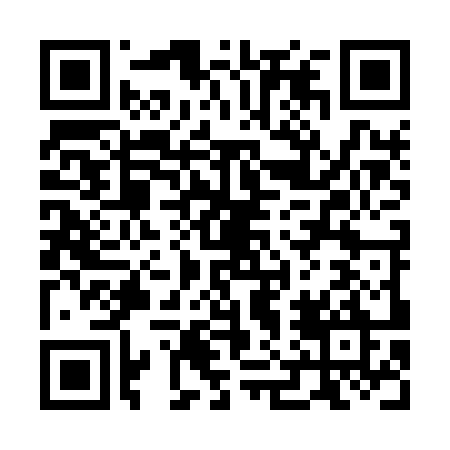 Ramadan times for Kitzbuhel, AustriaMon 11 Mar 2024 - Wed 10 Apr 2024High Latitude Method: Angle Based RulePrayer Calculation Method: Muslim World LeagueAsar Calculation Method: ShafiPrayer times provided by https://www.salahtimes.comDateDayFajrSuhurSunriseDhuhrAsrIftarMaghribIsha11Mon5:285:287:271:134:157:007:008:5212Tue5:255:257:241:134:167:027:028:5513Wed5:225:227:221:124:177:047:048:5714Thu5:195:197:191:124:187:067:068:5915Fri5:175:177:171:124:207:087:089:0116Sat5:145:147:141:124:217:107:109:0317Sun5:115:117:121:114:227:127:129:0518Mon5:085:087:091:114:237:147:149:0719Tue5:055:057:071:114:247:157:159:1020Wed5:035:037:041:104:267:177:179:1221Thu5:005:007:021:104:277:197:199:1422Fri4:574:577:001:104:287:217:219:1723Sat4:544:546:571:094:297:237:239:1924Sun4:514:516:551:094:307:257:259:2125Mon4:484:486:521:094:317:277:279:2326Tue4:454:456:501:094:327:297:299:2627Wed4:424:426:471:084:337:317:319:2828Thu4:394:396:451:084:357:337:339:3129Fri4:364:366:421:084:367:347:349:3330Sat4:324:326:401:074:377:367:369:3631Sun5:295:297:372:075:388:388:3810:381Mon5:265:267:352:075:398:408:4010:412Tue5:235:237:322:065:408:428:4210:433Wed5:205:207:302:065:418:448:4410:464Thu5:165:167:272:065:428:468:4610:485Fri5:135:137:252:065:438:488:4810:516Sat5:105:107:222:055:448:498:4910:547Sun5:065:067:202:055:458:518:5110:568Mon5:035:037:172:055:468:538:5310:599Tue4:594:597:152:055:478:558:5511:0210Wed4:564:567:132:045:488:578:5711:05